MINISTRY OF DEFENCE & MILITARY VETERANSNATIONAL ASSEMBLYQUESTION FOR WRITTEN REPLY2014.	Mr I M Ollis (DA) to ask the Minister of Defence and Military Veterans:(1)	What are the details of the (a) number of accidents that vehicles owned by her department were involved (i) in each of the past three financial years and (ii) since 1 April 2018, (b) cost for repairs in each case and (c)(i) number of and (ii) reasons for vehicles being written off in each case;(2)	whether all vehicles owned by her department have tracking devices installed?									NW2174E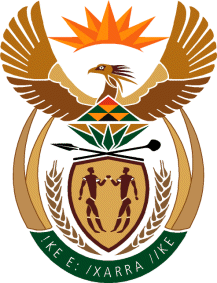 